«30» апреля 2021 года                                                                   с.ПриютноеЗАКЛЮЧЕНИЕпо внешней проверке годового отчёта об исполнении бюджета Октябрьского сельского муниципального образования Республики Калмыкия за 2020 год     1. Основание для проведения экспертно-аналитического мероприятия:Федеральный закон от 07.02.2011 №6-ФЗ «Об общих принципах организации деятельности контрольно-счетных органов субъектов Российской Федерации и муниципальных образований», Положение о контрольно-ревизионной комиссии Приютненского районного муниципального образования Республики Калмыкия.    2. Цель экспертно-аналитического мероприятия: определение соответствия бюджетному кодексу, достоверности и обоснованности годовой отчетности главных администраторов и распорядителей бюджетных средств при исполнении бюджета в 2020 году.   3. Предмет экспертно-аналитического мероприятия: проект решения Собрания депутатов Октябрьского СМО РК «Об утверждении отчета об исполнении  муниципального бюджета Октябрьского сельского муниципального образования Республики Калмыкия за 2020 год».Общие положения         Заключение Контрольно-ревизионной комиссии Приютненского районного муниципального образования Республики Калмыкия на проект решения об утверждении отчета «Об утверждении отчета об исполнении бюджета Октябрьского сельского муниципального образования Республики Калмыкия за 2020 год» подготовлено в соответствии  с Бюджетным кодексом Российской Федерации, Положения «О бюджетном процессе Октябрьского сельского муниципального образовании Республики Калмыкия», Тройственного соглашения о передаче Контрольно-ревизионной комиссии Приютненского районного муниципального образования Республики Калмыкия  полномочий по осуществлению внешнего муниципального финансового контроля Октябрьского сельского муниципального образования Республики Калмыкия и контроля за соблюдением установленного порядка управления и распоряжения муниципальным имуществом № 1 от 09.01.2019 года, Положения о Контрольно – ревизионной комиссии Приютненского РМО РК, утвержденным решением Собрания депутатов Приютненского РМО РК 15.02.2016г. №3, планом работы Контрольно-ревизионной комиссии Приютненского РМО РК на 2021 год, утвержденным решением Собрания депутатов Приютненского районного муниципального образования Республики Калмыкия 25.12.2020 №17 года и иными нормативно-правовыми актами.Отчёт об исполнении бюджета Октябрьского сельского муниципального образования Республики Калмыкия за 2020 год представлен с нарушением установленного Бюджетным кодексом РФ срока (ст.264.4 БК РФ). Проверка бюджетной отчётности главных администраторов бюджетных средств за 2020 год.Годовая отчетность за 2020 год составлена в соответствии с Инструкцией о порядке составления и представления годовой, квартальной и месячной отчетности об исполнении бюджета бюджетной системы Российской Федерации, утвержденной приказом Министерства финансов Российской Федерации от 28.12.2010 №191н. Формы представленных документов бюджетной отчетности соответствуют формам, установленным вышеуказанной Инструкцией.Проведенная внешняя проверка годовой бюджетной отчетности дает основания полагать, что отчетность главных распорядителей и администраторов доходов достоверна.Анализ формирования и исполнения доходной части бюджета Октябрьского сельского муниципального образования Республики Калмыкия за 2020год.Исходя из представленного на экспертизу проекта, в 2020 в муниципальный бюджет Октябрьского СМО Республики Калмыкия поступило доходов в сумме 4209,3тыс. рублей, что по сравнению с 2019 годом больше на 1767,3 тыс. рублей. За 2019 год общая сумма доходов составила 2442,0 тыс. рублей. Данные сравнительного анализа по доходам представлены в таблице 1.В муниципальный бюджет Октябрьского СМО Республики Калмыкия за 2020 год поступило налоговых и неналоговых доходов в сумме 1695,8 тыс. рублей, что по сравнению с 2019 годом меньше на 540,9 тыс. рублейДанные сравнительного анализа по налоговым и неналоговым доходам представлены в таблице №2. Структура доходов муниципального бюджета Октябрьского СМО РК  в  2020 году  такова:-налоговые доходы 1695,8 тыс. рублей или 40,3 % от общего объема поступлений или 75,8 % к уровню прошлого года.Данные по каждому виду налоговых и неналоговых доходов:-налог на доходы физических лиц, в 2020 году исполнение которого составило 69,5 тыс. руб. или 76,8% от утвержденных бюджетных назначений в сумме 90,5 тыс. рублей, что на 4,7 тыс. рублей  больше  по сравнению   2019 года. Удельный вес в общей сумме налоговых и неналоговых доходов данный вид налога составляет 4,1%Данный вид налога является одним из главных источником пополнения консолидированного бюджета Октябрьского СМО РК, но в бюджет СМО поступает только 5 % этого вида налога. Это один из основных бюджетов образующих налогов, способствующий росту налоговых поступлений за счет увеличения заработной платы работников бюджетной сферы, повышения качества администрирования,  при этом нельзя забывать и о социальных выплатах, которые косвенно влияют на увеличение размера налоговых поступлений. По налогу на доходы физических лиц Правительством РФ предусмотрено сохранение в 2020 году социальных вычетов при исчислении налога и действующей ставки в размере 13%. -единый сельскохозяйственный налог,  в  2020 году поступление которого составил 582,5 тыс. рублей или 128,7% от плановых назначений, и по сравнению с   2019 года меньше на 162,2 тыс. рублей. В  2019 году данный вид налог составил 744,7 тыс. рублей. Норматив отчисления составляет 70% в бюджет РМО и 30% в бюджеты поселений. Данный вид налога является одним из главных источников доходов и  зависит от доходной части сельскохозяйственных предприятий и прибыли по истечению года, косвенной причиной которой являются погодные условия содержания и выращивания поголовья. Безвозмездные поступления В  2020 году в муниципальный бюджет Октябрьского СМО РК поступили средства в качестве безвозмездных поступлений в сумме 2513,5 тыс. рублей, что составило  122,4% к исполнению за аналогичный период 2019 года  или  больше на 2308,2 тыс. рублей. Исполнение в 2019 году составляло в сумме 205,3 тыс. рублей.Дотации бюджетам поселений на выравнивание бюджетной обеспеченности поступили в сумме 191,9 тыс. рублей или  больше на 67,0 тыс. рублей исполнения 2019 года. Исполнение в  2019 году составляло в сумме 124,9 тыс. рублей. Дотация бюджетам поселений на поддержку мер  по обеспечению сбалансированности бюджетов составила 0,00 тыс.руб., дотация не поступала за аналогичный период прошлого года Субсидии бюджетам на обеспечение комплексного развития сельских территорий поступили в сумме 2228,7тыс.рублейСубвенции бюджетам поселений  в  2020 году в сумме 92,9 тыс.рублей  поступили в  бюджет Октябрьского СМО. Исполнение в  2019 год составляло  в сумме  80,4 тыс. рублей. Расходы муниципального бюджетаОбщая сумма расходов муниципального бюджета Октябрьского СМО РК за 2020 года составила 5178,3 тыс. рублей, из них:- общегосударственные расходы в сумме 1600,5 тыс. рублей (30,9%);-национальная оборона в сумме 92,9 тыс.рублей (1,7%);-благоустройство в сумме 3393,2 тыс.рублей (65,5%);- культура, кинематография в сумме  тыс. рублей  89,7Из общей суммы расходов израсходовано:- на заработную плату в сумме  812,5 тыс. рублей (15,7%);       - начисления на выплаты по оплате труда в сумме  245,3 тыс. рублей (4,7%);- на другие  расходы в сумме 4120,5 тыс. рублей.В сравнении с исполнением бюджета  за  2019 год произошло увеличение расходов на 3230,6 тыс. рублей.           По функциональной структуре расходов исполнения бюджета сложилось следующим образом.Источники финансирования дефицита муниципального бюджета Результат исполнения бюджета Октябрьского сельского муниципального образования Республики Калмыкия по источникам  финансирования : дефицит бюджета за 2020 год  составил  969,0  тыс.  рублей.Остатки денежных средств по состоянию на 01.01.2021 года по бюджету Октябрьского СМО РК составляли  330,7 тыс. рублей.Штатная численность Октябрьского сельского муниципального образования Республики КалмыкияНа 01января 2021 года по разделу 0100 «Общегосударственные вопросы» числится 1 учреждение. Общая численность  работников муниципальной службы по разделу составляет 2 штатных единиц. По разделу 0200 «Национальная оборона» штатная численность составляет 1 штатные единицы.Расходы на содержание муниципальных служащих за 2020 года составили в сумме 936,0  тыс. рублей.В сравнении с исполнением бюджета за 2019год произошло увеличение расходов на 3230,6По функциональной структуре расходов исполнения бюджета сложилось следующим образом:Раздел 0100 «Общегосударственные вопросы»По данному разделу произошло увеличение расходов на 320,1тыс.рублей (в связи с увеличением заработной платы по главе и аппарату на 190,2тыс.рублей; с проведением выборов на сумму 60,3тыс.рублей;программное обеспечение на сумму 57,7тыс.рублей; заправка и ремонт картриджей на сумму 5,3 тыс.рублей; приобретение эл.энергии на сумму 32,8тыс.рублей; налоги,пени на сумму 61,6 тыс.рублей; приобретение хоз.товаров, ГСМ на сумму 44,3 тыс.рублей; уменьшение в связи приобретение компьютерной техники на сумму 121,6тыс.рублей в 2019г; прочие расходы на выполнение работ и оказание услуг на сумму 10,5 тыс.рублей в 2019г.)Раздел 0203  «Национальная оборона»      По данному разделу произошло увеличение расходов на сумму 12,5 тыс.рублей  ( увеличение заработной платы на 6,6 тыс.рублей, канцелярские товары  5,9 тыс.рублей).Раздел 0309 «Национальная безопасность и правоохранительная деятельность»       По данному разделу произошло увеличение расходов на 2,0 тыс. рублей       (страховка добровольцев).Раздел 0503 «Жилищно-коммунальное хозяйство»       По данному разделу произошло увеличение расходов на 2806,4 тыс.рублей ( увеличение в связи с заключением договоров ГПХ на 71,6 тыс.рублей; уменьшение поставки строительных и хозяйственных товаров на сумму 289,1тыс.рублей в 2019г., увеличение в связи с заключением Соглашения №85628444-1-2020-002 от 24.01.2020г. на сумму 3023,9 тыс.рублей (укладка тротуарной плитки, освещение в п. Октябрьский, приобретение  оборудования для детской спортивной площадки).Раздел 0801 «Культура»        По данному разделу произошло увеличение расходов на сумму 89,7 тыс.рублей(увеличение в связи с поездкой в г. Москву в сумме 27,0 тыс.рублей, на проведение мероприятий ко дню пожилых людей на сумму 11,0 тыс. рублей, покупка школьных принадлежностей на сумму 6,7тыс.рублей и новогодние подарки на сумму 45,0 тыс.рублей).Контрольно-ревизионная комиссия считает возможным рассмотреть отчет «Об исполнении  муниципального бюджета Октябрьского сельского муниципального образования Республики Калмыкия за 2020 год, предусмотрев следующие рекомендации:1. С целью пополнения доходной части бюджета в 2021 году повысить эффективность администрирования доходов, принять все возможные меры по взысканию имеющейся недоимки по налоговым и неналоговым платежам, а также погашению задолженности.2. Повысить эффективность расходования бюджетных средствВывод: Основные параметры бюджета Октябрьского сельского муниципального образования Республики Калмыкия выполнены. На основании настоящего заключения Контрольно-ревизионная комиссия считает возможным рекомендовать Собранию депутатов Октябрьского сельского муниципального образования Республики Калмыкия утвердить отчет «Об исполнении муниципального бюджета Октябрьского сельского муниципального образования Республики Калмыкия за 2020 год».Председатель Контрольно-ревизионной комиссии Приютненского РМО РК                                         О.Н.Кушнарева                                                     Таблица 1Сравнительный анализ исполнения по доходам муниципального бюджета Октябрьского СМО РК в 2020 годуТаблица 1Сравнительный анализ исполнения по доходам муниципального бюджета Октябрьского СМО РК в 2020 годуТаблица 1Сравнительный анализ исполнения по доходам муниципального бюджета Октябрьского СМО РК в 2020 годуТаблица 1Сравнительный анализ исполнения по доходам муниципального бюджета Октябрьского СМО РК в 2020 годуТаблица 1Сравнительный анализ исполнения по доходам муниципального бюджета Октябрьского СМО РК в 2020 году(тыс. рублей)Виды доходных источниковИсполнение  2019 годИсполнение 2020 годОтклонение% отношениеНалоговые и неналоговые доходы2236,71695,8-540,9075,8налоги на прибыль, доходы64,992,027,10Более 100%ЕСХН744,7582,4-162,3078,2налог на имущество94,547,4-47,1050,1земельный налог1330,8974,0-356,8073,2госпошлина 1,80,0 -1,8 0,00Доходы от использования имущества, находящегося в государственной и муниципальной собственностиПлатежи при пользовании природными ресурсамиДоходы от оказания платных услуг и компенсации затрат государстваДоходы от продажи материальных и нематериальных активовШтрафы. санкции, возмещение ущербаБезвозмездные поступления205,32513,52308,20Более 100%Дотации124,9191,967,0Более 100%Субсидии0,00 2228.7 2228,7Субвенции80,492,912,50Более 100%Иные межбюджетные трансфертыПрочие безвозмездные поступленияВсего доходов2442,04209,31767,3Более 100%                                                                                             Сравнительный анализ исполнения                                                                                             Сравнительный анализ исполнения                                                                                             Сравнительный анализ исполнения                                                                                             Сравнительный анализ исполнения                                                           налоговых и неналоговых доходов  бюджета Октябрьского СМО РК                                                           налоговых и неналоговых доходов  бюджета Октябрьского СМО РК                                                           налоговых и неналоговых доходов  бюджета Октябрьского СМО РК                                                           налоговых и неналоговых доходов  бюджета Октябрьского СМО РК                                                                                                 в  2020 году                                                                                                 в  2020 году                                                                                                 в  2020 году                                                                                                 в  2020 годуНаименование доходовНаименование доходовКод бюджетной классификации РФСумма Налоговые и неналоговые доходыНалоговые и неналоговые доходы182 1 00 00000 00 0000 0001695814,06Налоги на прибыль, доходыНалоги на прибыль, доходы182 1 01 00000 00 0000 00091995,71Налог на доходы физических лицНалог на доходы физических лиц182 1 01 02000 01 0000 11091995,71Налог на доходы физических лиц с доходов,  источником которых является налоговый агент, за исключением доходов, в отношении которых исчисление и уплата налога осуществляется в соответствии со статьями 227,227.1 и 228 Налогового кодекса Российской ФедерацииНалог на доходы физических лиц с доходов,  источником которых является налоговый агент, за исключением доходов, в отношении которых исчисление и уплата налога осуществляется в соответствии со статьями 227,227.1 и 228 Налогового кодекса Российской Федерации182 1 01 02010 01 0000 11069511,44Налог на доходы физических лиц с доходов, полученных от осуществления деятельности физическими лицами, зарегистрированными в качестве индивидуальных предпринимателей, нотариусов, занимающихся частной практикой адвокатов, учредивших адвокатские кабинеты и других лиц занимающихся частной практикой в соответствии со статьей 227Налогового кодекса Российской ФедерацииНалог на доходы физических лиц с доходов, полученных от осуществления деятельности физическими лицами, зарегистрированными в качестве индивидуальных предпринимателей, нотариусов, занимающихся частной практикой адвокатов, учредивших адвокатские кабинеты и других лиц занимающихся частной практикой в соответствии со статьей 227Налогового кодекса Российской Федерации182 1 01 02020 01 0000 1100,03Налог на доходы физических лиц с доходов, полученных физическими лицами в соответствии со статьей 228 Налогового Кодекса Российской ФедерацииНалог на доходы физических лиц с доходов, полученных физическими лицами в соответствии со статьей 228 Налогового Кодекса Российской Федерации182 1 01 02030 01 0000 11022484,24Налоги на совокупный доходНалоги на совокупный доход182 1 05 00000 00 0000 000582464,36Единый сельскохозяйственный налогЕдиный сельскохозяйственный налог182 1 05 03000 01 0000 110582464,36Единый сельскохозяйственный налогЕдиный сельскохозяйственный налог182 1 05 03010 01 0000 110582464,36Единый сельскохозяйственный налог деятельности (за налоговые периоды, истекшие до 1 января 2011 года)Единый сельскохозяйственный налог деятельности (за налоговые периоды, истекшие до 1 января 2011 года)182 1 05 03020 01 0000 110Налоги на имуществоНалоги на имущество     182 1 06 00000 00 0000 0001021353,99Налог на имущество  физических лиц, взимаемый по ставкам, применяемым к объектам налогообложения , расположенными в границах поселенийНалог на имущество  физических лиц, взимаемый по ставкам, применяемым к объектам налогообложения , расположенными в границах поселений182 1 06 01030 10 0000 11047419,57Земельный налог с организаций, обладающих земельным участком, расположенным в границах сельских поселенийЗемельный налог с организаций, обладающих земельным участком, расположенным в границах сельских поселений182 1 06 060 33 10 0000 1101278,46Земельный налог с физических лиц, обладающих земельным участком,  расположенным в границах поселенийЗемельный налог с физических лиц, обладающих земельным участком,  расположенным в границах поселений182 1 06 060 43 10 0000 110972655,04 Государственная пошлина за совершение нотариальных действий должностными лицами органов местного самоуправления,  уполномоченными в соответствии с законодательными актами Российской Федерации на совершение нотариальных действий Государственная пошлина за совершение нотариальных действий должностными лицами органов местного самоуправления,  уполномоченными в соответствии с законодательными актами Российской Федерации на совершение нотариальных действий 850 1 0804020 01 0000 1100,00Безвозмездные поступленияБезвозмездные поступления848 2 00 00000 00 0000 0002513510,00Безвозмездные поступления от других бюджетов бюджетной системы Российской Федерации Безвозмездные поступления от других бюджетов бюджетной системы Российской Федерации 848 2 02 00000 00 0000 0002513510,00Дотации бюджетам субъектов Российской Федерации и муниципальных образованийДотации бюджетам субъектов Российской Федерации и муниципальных образований848 2 02 10000 00 0000 150191900,00Дотации бюджетам поселений на выравнивание бюджетной обеспеченностиДотации бюджетам поселений на выравнивание бюджетной обеспеченности848 2 02 15001 10 0000 150191900,00Дотации бюджетам  поселений на поддержку мер по обеспечению сбалансированности бюджетовДотации бюджетам  поселений на поддержку мер по обеспечению сбалансированности бюджетов848 2 02 01003 10 0000 1500,00Субсидии бюджетам бюджетной системы Российской Федерации(межбюджетные субсидии) Субсидии бюджетам бюджетной системы Российской Федерации(межбюджетные субсидии) 848 202 00000 00 0000 0002228710,00Субсидии бюджетам на обеспечение комплексного развития сельских территорийСубсидии бюджетам на обеспечение комплексного развития сельских территорий848 202 25576 00 0000 1502228710,00Субвенции бюджетам субъектов Российской Федерации и муниципальных районовСубвенции бюджетам субъектов Российской Федерации и муниципальных районов848 2 02 03000 00 0000 15092900,00Субвенции бюджетам поселений на осуществление первичного воинского учета на территориях, где отсутствуют военные комиссариатыСубвенции бюджетам поселений на осуществление первичного воинского учета на территориях, где отсутствуют военные комиссариаты848 2 02 35118 10 0000 15092900,00Иные межбюджетные трансфертыИные межбюджетные трансферты848 2 02 04000 00 0000 150Межбюджетные трансферты, передаваемые бюджетам муниципальных районов на реализацию дополнительных мероприятий, направленных на снижение напряженности  на рынке трудаМежбюджетные трансферты, передаваемые бюджетам муниципальных районов на реализацию дополнительных мероприятий, направленных на снижение напряженности  на рынке труда848 2 02 04029 10 0000 150Поступления от денежных пожертвований, предоставляемых физическими лицами получателям средств бюджетов сельских поселенийПоступления от денежных пожертвований, предоставляемых физическими лицами получателям средств бюджетов сельских поселений848 2 0705020 10 0000 180Итого доходовИтого доходов4209324,06НаименованиеКод раздела и подраздела бюджетной классификацииКассовое исполнениеОбщегосударственные001001600450,47Функционирование высшего должностного лица субъекта РФ и муниципального образования0102507496,51Функционирование Правительства РФ, высших исполнительных органов государственной власти субъектов РФ и местных администраций01041032653,96Обеспечение проведения выборов референдумов010760300,00Национальная оборона020092900,00Национальная оборона, мобилизированная и вневоинская подготовка020392900,00Национальная безопасность и правоохранительная деятельность03002000,00Защита населения и территории от чрезвычайных ситуаций природного и техногенного характера, гражданская оборона03092000,00Жилищно-коммунальное хозяйство05003393238,01Жилищно-коммунальное хозяйство, благоустройство05033393238,01Культура и кинематография080089684,00Культура080189684,00Социальная политика10000,00Социальная политика10030,00Итого расходов5178272,48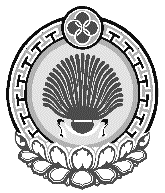 